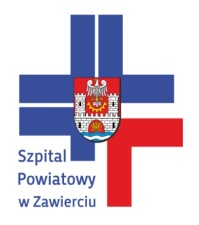          Szpital Powiatowy w Zawierciu42-400 Zawiercie • ul. Miodowa 14 •  tel/fax (032) 67-215-32 • e-mail: inwestycje@szpitalzawiercie.pl                                                                                                 Zawiercie, dnia 18..07.2016 r. ZP/PN/18/2016SPECYFIKACJA  ISTOTNYCH  WARUNKÓWZAMÓWIENIADotyczy przetargu nieograniczonego o wartości szacunkowej poniżej 209 000 euro na:Dostawę    2 sztuk  stołów operacyjnych  dla  Szpitala Powiatowego w Zawierciu.Kod CPV	 33 19 22 30 -3                                                                   SIWZ zatwierdził:                                                                         Dyrektor Szpitala Powiatowego w Zawierciu                                                                         ………………………………………                                                                        Anna Pilarczyk- Sprycha________________________________________________________________   REGON  276271110                                                                          NIP  649-19-18-293Rozdział I . INFORMACJE OGÓLNE.1. Informacja o przedmiocie  przetargu.Postępowanie dotyczy udzielenia zamówienia publicznego na dostawę  2 sztuk stołów   operacyjnych  dla Szpitala Powiatowego w Zawierciu ul. Miodowa 14.2. Tryb postępowaniaPostępowanie prowadzone jest w trybie przetargu nieograniczonego – art. 39 ustawy z dnia 29 stycznia 2004r. Prawo zamówień publicznych (Dz. U. z 2015 r. poz. 2164)  o ustalonej wartości zamówienia poniżej 209 000 EURO. Podstawa prawna wyboru trybu udzielenia zamówienia publicznego: art. 10 ust. 1 oraz art.    39 – 46 ustawy.3.   Nazwa oraz adres zamawiającego:Szpital Powiatowy w Zawierciu42-400 Zawiercie, ul. Miodowa 14tel. 032 67 40 350 , 67 40 361, fax 032 67 215 32Godziny urzędowania: 7,30 – 15,00 REGON 276271110, NIP 649-19-18-293www.szpitalzawiercie.pl   email: inwestycje@szpitalzawiercie.plZamawiający wpisany jest do Rejestru Stowarzyszeń, Innych Organizacji Społecznych i Zawodowych, Fundacji, Publicznych Zakładów Opieki Zdrowotnej pod numerem KRS 0000126179     W korespondencji kierowanej do zamawiającego należy posługiwać się znakiem       postępowania: ZP/PN/18/20164. Wykonawcy.w przetargu mogą wziąć udział wykonawcy,  którzy spełniają warunki określone w art. 22 ust. 1 oraz nie podlegają wykluczeniu na podstawie art.24 ust. 1 i 2 ustawy  - Prawo zamówień publicznych (Pzp).wykonawcą może być osoba fizyczna, osoba prawna albo jednostka organizacyjna nie posiadająca osobowości prawnej, która ubiega się o udzielenie zamówienia publicznego.o udzielenie zamówienia mogą się ubiegać wykonawcy występujący wspólnie.o udzielenie zamówienia mogą ubiegać się wyłącznie wykonawcy, których oferta odpowiada warunkom zawartym w ustawie Pzp i spełnia wymagania określone w niniejszej SIWZ.   5.  Oferty wariantowe i częściowe Zamawiający  nie dopuszcza składania ofert częściowych.   W ramach zadania należy zaoferować pełny asortyment. Zamawiający nie dopuszcza składania ofert wariantowych. Złożenie oferty wariantowej spowoduje jej odrzucenie. 6.  Zamówienia uzupełniająceZamawiający nie przewiduje zamówień uzupełniających, o których mowa w art. 67 ust.1 pkt. 7 ustawy. 7. Pisemność postępowaniaPodstawowym sposobem porozumiewania się jest korespondencja pisemna przekazywana za pomocą operatorów pocztowych (w tym również pocztą kurierską), względnie do rąk własnych.Oświadczenia, wnioski, zawiadomienia oraz informacje przekazane za pomocą faksu lub pocztą elektroniczną uważa się za złożone w terminie, jeżeli ich treść dotarła do adresata przed upływem terminu i została niezwłocznie potwierdzona pisemnie.Strona, która otrzymała informację w formie faksu lub pocztą elektroniczną ma obowiązek niezwłocznie potwierdzić jej otrzymanie tą samą drogą.Informacje drogą faksową należy przesyłać na numer (032) 67-215-32, natomiast informacje droga mailową należy przekazywać na adres email: szpital@szpitalzawiercie.plOsobą uprawnioną  do kontaktów z wykonawcami, w sprawie procedury postępowania jest:  Specjalista Działu Zamówień Publicznych - mgr Aneta Tyrała lub p.o. Kierownik  Działu Zamówień Publicznych – mgr Jacek Lipa  email:  inwestycje@szpitalzawiercie.pl, tel. 32/67 40 361  fax: 32/ 67-215-328. Wyjaśnienia oraz modyfikacja treści specyfikacjiWykonawca może zwrócić się do Zamawiającego o wyjaśnienie treści specyfikacji istotnych warunków zamówienia. Zamawiający udzieli wyjaśnień niezwłocznie, jednak nie później niż na 2 dni przed upływem terminu składania ofert, pod warunkiem że wniosek o wyjaśnienie treści specyfikacji istotnych warunków zamówienia wpłynie do Zamawiającego nie później niż do końca dnia, w którym upływa połowa wyznaczonego terminu składania ofert.Jeżeli wniosek o wyjaśnienie treści specyfikacji istotnych warunków zamówienia wpłynie po upływie terminu składania wniosku, o którym mowa w pkt 1, lub dotyczy udzielonych wyjaśnień, zamawiający udzieli wyjaśnień albo pozostawi wniosek bez rozpoznania.Przedłużenie terminu składania ofert nie wpływa na bieg terminu składania wniosku, o którym mowa w pkt 1.Zamawiający przekaże treść zapytań wraz z wyjaśnieniami jednocześnie wszystkim Wykonawcom, którym przekazał specyfikację istotnych warunków zamówienia, bez ujawniania źródła zapytania, oraz umieści na stronie internetowej na której zamieszczona jest specyfikacja. Wyjaśnienia treści specyfikacji będą stanowić integralną część SIWZ.Jeżeli w uzasadnionych przypadkach Zamawiający przed upływem terminu składania ofert zmieni treść specyfikacji istotnych warunków zamówienia, dokonaną zmianę specyfikacji przekaże niezwłocznie wszystkim Wykonawcom, którym przekazał specyfikację istotnych warunków zamówienia, oraz zamieści ją na stronie internetowej na której udostępnił siwz.Jeżeli w postępowaniu zmiana treści specyfikacji istotnych warunków zamówienia prowadzi do zmiany treści ogłoszenia o zamówieniu, Zamawiający przekaże drogą elektroniczną  ogłoszenie o zmianie ogłoszenia. Dokument ten  Zamawiający zamieści w swojej siedzibie oraz na stronie internetowej na której udostępniona jest siwz.Jeżeli w wyniku zmiany treści specyfikacji istotnych warunków zamówienia będzie niezbędny dodatkowy czas na wprowadzenie zmian w ofertach, Zamawiający przedłuży termin składania ofert i poinformuje o tym Wykonawców, którym przekazał specyfikację istotnych warunków zamówienia, oraz taką informacje zamieści na stronie internetowej na której udostępniona jest siwz.9. Rozliczenia między zamawiającym a wykonawcą będą prowadzone w PLNRozdział II -  Przedmiot zamówienia i termin jego realizacji1. Szczegółowy opis  zamówienia  zawiera załącznik nr  1 do SIWZ2. Przedmiotem zamówienia jest: dostawa fabrycznie nowych 2 sztuk stołów operacyjnych  dla Szpitala Powiatowego Zawierciu.3.  Szczegółowy opis przedmiotu zamówienia: 1) Przedmiot zamówienia obejmuje  dostawę, montaż, uruchomienie oraz przeszkolenie personelu w zakresie obsługi sprzętu medycznego o parametrach techniczno -  funkcjonalnych, określonych szczegółowo w SIWZ zał. nr .1  oraz w załączniku do oferty  ( Zestawienie parametrów i warunków wymaganych). Zaoferowane wyroby medyczne winny być dopuszczone do obrotu i stosowania na terenie Polski oraz posiadać oznakowanie znakiem CE zgodnie wymaganiami ustawy o wyrobach medycznych z dnia 20 maja 2010 r. (Dz. U. z 2015r. 876). Do oferty należy dołączyć katalogi/prospekty wraz z opisami technicznymi oferowanych wyrobów, certyfikaty i deklaracje zgodności wymagane ww. ustawą.Dostarczone stoły  muszą posiadać znak CE na potwierdzenie, że spełnia wszystkie stosowne wymagania prawne obowiązujące w UE tj. wymagania dotyczące bezpieczeństwa, ochrony zdrowia czy środowiska naturalnego. 2)  W ramach dostawy niniejszego  sprzętu medycznego   wykonawca zobowiązany jest do :a) dostawy i transportu,b) rozładunku i wnoszenia do pomieszczeń wskazanych  przez Zamawiającego.c) montażu, zainstalowania tj. podłączenia i  uruchomienia oraz odpowiedniego przeszkolenia personelu w zakresie obsługi , wykorzystania i konserwacji  przedmiotu zamówienia.d) przekazania wraz ze sprzętem medycznym karty gwarancyjnej, instrukcji obsługi w języku polskim, paszportu, wykazu materiałów eksploatacyjnych.3) Okres gwarancji na zaoferowany sprzęt medyczny minimum 24 miesiące.Okres gwarancji stanowi jedno z kryteriów  oceny ofert i będzie  premiowany przy ocenie ofert. 4) Zamawiający wymaga, by Wykonawca w okresie gwarancji wykonał  w ramach ceny sprzedaży niezbędne przeglądy techniczne sprzętu medycznego z częstotliwością zalecaną przez producenta. W okresie gwarancji Wykonawca ponosi 100% kosztów serwisowania wraz z częściami zamiennymi.5) Oferta powinna zawierać informacje na temat serwisowania sprzętu, w tym powinna zawierać wykaz podmiotów upoważnionych przez wytwórcę lub autoryzowanego przedstawiciela do wykonywania czynności serwisowych zgodnie z ustawą o wyrobach medycznych. 6) Zamawiający informuje, że ilekroć przedmiot zamówienia określony w Załączniku nr 10    do SIWZ opisany jest przez wskazanie znaku towarowego, patentu lub pochodzenia dopuszcza się rozwiązania równoważne tzn. posiadające cechy, parametry, nie gorsze niż opisane w przedmiocie zamówienia (o udowodnionej równoważności technologicznej). Zamawiający dopuszcza oferowanie materiałów lub rozwiązań „równoważnych” pod względem parametrów technicznych, użytkowych oraz eksploatacyjnych pod warunkiem, że zagwarantują one realizację  przedmiotu zamówienia  zgodnie z założeniami określonymi  w niniejszej SIWZ. Wykazanie równoważności  zaoferowanego przedmiotu spoczywa na Wykonawcy.8) Warunki płatności:  Płatność rozłożona na 10 równych rat miesięcznych, pierwsza rata zostanie zapłacona w terminie 30 dni od  daty dostarczenia faktury VAT, pozostałe w miesięcznych odstępach. 4. Przedmiot zamówienia posiada kod CPV: Kod CPV33 19 22 30 -3 - stoły operacyjne5. Termin realizacji zamówienia – do 6 tygodni od daty podpisania umowy. Termin realizacji stanowi jedno z kryteriów oceny ofert i będzie premiowany przy ocenie ofert.6. Miejsce realizacji zamówienia - Szpital Powiatowy w Zawierciu                                                           42-400 Zawiercie ul. Miodowa 147.  Podwykonawcy.Zamawiający dopuszcza możliwość powierzenia realizacji przedmiotu zamówienia podwykonawcom, z wyjątkiem kluczowej części zamówienia  polegającej  na dostawie, montażu i uruchomieniu  stołów operacyjnych.Zastrzeżenie to nie jest skuteczne w zakresie, w jakim wykonawca powołuje się na zasoby innego podmiotu, na zasadach określonych w art. 26 ust. 2 b, w celu wykazania spełniania warunków , o których mowa w art. 22 ust. 1.W sytuacji powierzenia wykonania zamówienia podwykonawcom Wykonawca wskaże części zamówienia, których wykonanie Wykonawca zamierza powierzyć podwykonawcom, a także poda nazwy podwykonawców, na których zasoby wykonawca się powołuje na zasadach określonych w art. 26 ust. 2 b, w celu wykazania spełniania warunków udziału w postępowaniu, o których mowa w art. 22 ust.1 .W przypadku zmiany lub rezygnacji z podwykonawcy, na którego zasoby wykonawca  powoływał się, na zasadach określonych w art. 26 ust. 2b, w celu wykazania spełniania warunków udziału w postępowaniu, o których mowa w art. 22 ust. 1, wykonawca jest obowiązany wykazać zamawiającemu, iż proponowany inny podwykonawca lub wykonawca  samodzielnie spełnia je w stopniu nie mniejszym niż wymagany w trakcie postępowania o udzielenie zamówienia.   Rozdział III -  Warunki  udziału w postępowaniu  1. Wykonawca jest zobowiązany wykazać odpowiednio, nie później niż na dzień składania  ofert, spełnianie warunków, o których mowa w art. 22 ust. 1, i brak podstaw do wykluczenia z powodu niespełniania warunków, o których mowa w art. 24 ust. 1. 1.1  W postępowaniu o udzielenie przedmiotowego zamówienia mogą wziąć udział            wykonawcy,    którzy spełniają warunki dotyczą 1) posiadania uprawnień do wykonywania określonej działalności lub czynności jeżeli  przepisy prawa nakładają obowiązek ich posiadania; 2) posiadania wiedzy i doświadczenia;  3) dysponowania odpowiednim potencjałem technicznym oraz osobami zdolnymi   do wykonania zamówienia;   4) sytuacji ekonomicznej i finansowej. 1.2  W postępowaniu mogą wziąć udział wykonawcy, którzy spełniają warunek dotyczący  braku podstaw do wykluczenia z postępowania o udzielenie zamówienia w   okolicznościach, o których mowa w art. 24 ust. 1 i 2 ustawy prawo zamówień  publicznych.2. W przypadku wykonawców wspólnie ubiegających się o udzielenie zamówienia, każdy z warunków  określonych w  pkt 1.1 ppkt.1-4 winien spełniać co najmniej jeden z tych  wykonawców  albo  wszyscy ci  wykonawcy wspólnie.Warunek określony w pkt. 1.2 powinien spełniać każdy z wykonawców samodzielnie. 3. Wykonawca powołujący się przy wykazywaniu spełniania warunków udziału w   postępowaniu na potencjał innych podmiotów, zobowiązany jest udowodnić   zamawiającemu, iż będzie  dysponował tymi zasobami w trakcie realizacji zamówienia, w szczególności przedstawiając w tym celu pisemne zobowiązanie tych podmiotów do oddania mu do dyspozycji niezbędnych zasobów na potrzeby wykonania zamówienia.  Podmiot,  który zobowiązał się  do  udostępnienia zasobów zgodnie z ust. 2b, odpowiada solidarnie z wykonawcą za szkodę zamawiającego powstałą wskutek nieudostępnienia tych zasobów, chyba że za nieudostępnienie zasobów nie ponosi winy. Jeżeli Wykonawca, w skazując spełnianie warunków, o których mowa w art. 22 ust. 1ustawy, polega na  zasobach innych podmiotów na zasadach określonych w art. 26 ust. 2 bustawy,  Zamawiający , w celu  oceny , czy wykonawca będzie dysponował zasobami innychpodmiotów w  stopniu niezbędnym dla  należytego wykonania zamówienia oraz oceny, czystosunek łączący wykonawcę z tymi podmiotami gwarantuje rzeczywisty dostęp do ichzasobów, żąda dokumentów, dotyczących w szczególności:   a) zakresu dostępnych wykonawcy zasobów innego podmiotu,   b) sposobu wykorzystania zasobów innego podmiotu, przez wykonawcę przy        wykonaniu zamówienia,  c) charakteru stosunku, jaki będzie łączył wykonawcę z innym podmiotem,         d) zakresu i okresu udziału innego podmiotu przy wykonywaniu zamówienia.4.    Opis sposobu oceny spełniania poszczególnych warunków: 1)  Posiadanie uprawnień do wykonywania działalności.           Do potwierdzenia oświadczeniem o spełnianiu warunków.2 ) Sytuacja ekonomiczna i finansowa:           Do potwierdzenia oświadczeniem o spełnianiu warunków. 3) Wiedza i doświadczenie      Do potwierdzenia:- wykazem wykonanych  a w przypadku świadczeń okresowych lub ciągłych również wykonywanych głównych dostaw  w zakresie niezbędnym do wykazania spełniania warunku wiedzy i doświadczenia w okresie ostatnich trzech lat, a jeżeli okres prowadzenia działalności jest krótszy – w tym okresie, odpowiadających swoim rodzajem i wartością dostawie stanowiącej przedmiot zamówienia, z podaniem wartości, daty i miejsca wykonania i odbiorców oraz załączeniem dokumentów potwierdzających, że dostawy te zostały wykonane należycie. Wykonawca potwierdzi spełnianie warunku udziału w postępowaniu, jeżeli wykaz będzie zawierał co najmniej jedną  dostawę polegającą na dostawie sprzętu medycznego,  tożsamego z przedmiotem zamówienia w  wysokości nie mniejszej niż: 107.000,00 zł. Do każdej pozycji wykazu musi być załączony dokument potwierdzający należyte wykonanie zamówienia. – wzór wykazu stanowi załącznik nr  6   do SIWZ.Zgodnie z rozporządzeniem Prezesa Rady Ministrów z dnia 19 lutego 2013 r. w sprawie dokumentów  jakich może żądać zamawiający od wykonawcy, oraz form w jakich te dokumenty mogą być składane dowodami potwierdzającymi należyte wykonanie dostaw mogą być:- poświadczenia np. referencje, z tym , że w odniesieniu do nadal wykonywanych dostaw      okresowych lub ciągłych poświadczenie powinno być wydane nie wcześniej niż 3 miesiące    przed  upływem terminu składania ofert. - oświadczenie Wykonawcy, jeżeli z uzasadnionych przyczyn o obiektywnym charakterze     wykonawca nie jest w stanie uzyskać poświadczenia, o którym mowa powyżej.Jeżeli Wykonawca wykonywał wcześniej dostawy na rzecz Zamawiającego, które są ujęte w wykazie wykonanych dostaw nie ma obowiązku przedkładania ich dowodów wraz ze składaną ofertą.4).Sytuacja ekonomiczna i finansowa Do potwierdzenia oświadczeniem o spełnianiu warunku. W przypadku Wykonawców wspólnie ubiegających się o udzielenie zamówienia, każdy z warunków określonych w pkt 4.2. – 4.4 winien spełniać co najmniej jeden z tych Wykonawców albo wszyscy ci Wykonawcy wspólnie. Oświadczenie wymagane w pkt. 4.1.  o spełnianiu  warunków, składa co najmniej jeden z tych Wykonawców albo wszyscy ci Wykonawcy wspólnie.Wykonawca powołujący się przy wykazywaniu spełnienia warunków udziału w postępowaniu na potencjał innych podmiotów, przedkłada pisemne zobowiązanie innych podmiotów do oddania mu do dyspozycji niezbędnych zasobów na okres korzystania z nich przy wykonywaniu zamówienia.Wykonawca zobowiązany jest w takim przypadku do podania nazw (firm) podwykonawców, na których zasoby się powołuje, w celu wykazania spełniania warunków udziału w postępowaniu, o których mowa w art. 22 ust.1 . 5) na potwierdzenie  braku  podstaw do wykluczenia z postępowania o udzielenie            zamówienia w okolicznościach, o których mowa w art. 24 ust. 1 i 2 ustawy prawo  zamówień publicznych należy złożyć  niżej wymienione dokumenty: a) oświadczenie o braku podstaw do wykluczenia na podstawie art. 24 ust 1 ustawy Prawo       zamówień  publicznych o treści załącznika nr 4,  b) aktualny odpis z właściwego rejestru lub z centralnej ewidencji i informacji o działalności                      gospodarczej  jeżeli odrębne przepisy wymagają wpisu do  rejestru lub ewidencji w celu                   wykazania braku podstaw do wykluczenia w oparciu o art. 24 ust. 1 pkt. 2 ustawy Prawo       zamówień publicznych, wystawiony nie wcześniej niż 6  miesięcy przed upływem terminu       składania ofert;  c)    lista podmiotów należących do tej samej grupy kapitałowej, albo informacja o tym, że        wykonawca nie należy do grupy kapitałowej, na potwierdzenie braku podstaw do        wykluczenia w oparciu o  art.  24 ust. 2 pkt. 5 ustawy. 5)  Jeżeli, w przypadku Wykonawcy mającego siedzibę na terytorium Rzeczypospolitej Polskiej, osoby, o których mowa w art. 24 ust. 1 pkt 5 – 8, 10-11 ustawy Pzp, mają miejsce zamieszkania poza terytorium Rzeczypospolitej Polskiej, Wykonawca składa w odniesieniu do nich zaświadczenie właściwego organu sądowego albo administracyjnego miejsca zamieszkania, dotyczące niekaralności tych osób w zakresie określonym w art. 24 ust. 1 pkt 5 – 8 , 10-11 ustawy Pzp, wystawione nie wcześniej niż 6 miesięcy przed upływem terminu składania ofert, z tym że w przypadku gdy w miejscu zamieszkania tych osób nie wydaje się takich zaświadczeń – zastępuje się je dokumentem zawierającym oświadczenie złożone przed notariuszem, właściwym organem samorządowym, administracyjnym albo organem samorządu zawodowego lub gospodarczego miejsca zamieszkania tych osób lub przed notariuszem.6)   Dokumenty wymagane od Wykonawców mających siedzibę lub miejsce zamieszkania poza terytorium Rzeczypospolitej Polskiej:Jeżeli Wykonawca ma siedzibę lub miejsce zamieszkania poza terytorium Rzeczypospolitej Polskiej, zamiast dokumentów, o których mowa w pkt. 4  składa dokument lub dokumenty, wystawione w kraju, w którym ma siedzibę lub miejsce zamieszkania, potwierdzające odpowiednio, że:nie otwarto jego likwidacji ani nie ogłoszono upadłości, - wystawiony  nie wcześniej  niż 6 miesięcy przed upływem  terminu składania ofert.7)    Dokumenty, o których mowa w pkt 6 a  powinny być wystawione nie wcześniej        niż 6 miesięcy przed upływem terminu składania ofert, a dokument, o którym mowa w        pkt 6 b) powinien być wystawiony nie wcześniej niż 3 miesiące przed upływem terminu       składania ofert.8)     Jeżeli w kraju miejsca zamieszkania osoby lub w kraju, w którym Wykonawca ma   siedzibę lub   miejsce zamieszkania, nie wydaje się dokumentów, o których mowa w pkt 6 zastępuje się je  dokumentem zawierającym oświadczenie, w którym określa się także osoby uprawnione do reprezentacji wykonawcy,  złożone przed  właściwym organem  sądowym, administracyjnym albo  organem samorządu zawodowego lub  gospodarczego  odpowiednio kraju miejsca  zamieszkania   osoby lub kraju, w którym Wykonawca ma siedzibę lub  miejsce zamieszkania, lub przed   notariuszem. Przepis  pkt 7) stosuje się odpowiednio. 9)   Wykonawcy mogą wspólnie ubiegać się o udzielenie zamówienia.10)  W przypadku gdy wykonawcy wspólnie ubiegają się o udzielenie zamówienia (np. spółki   cywilne, konsorcja) - wykonawcy ustanawiają pełnomocnika do reprezentowania ich w          postępowaniu o udzielenie zamówienia albo reprezentowania w postępowaniu i zawarcia umowy w sprawie zamówienia publicznego. Fakt ustanowienia pełnomocnika należy udokumentować dołączeniem pełnomocnictwa podpisanego przez wszystkich wykonawców wspólnie ubiegających się o zamówienie. Pełnomocnictwo należy przedłożyć w formie oryginału lub notarialnie poświadczonej kopii. 11) Wykonawcy występujący wspólnie ponoszą solidarną odpowiedzialność za wykonanie        umowy.       12) Dokumenty załączone do oferty winny być przedstawione w formie oryginałów lub               kserokopii poświadczonych za zgodność z oryginałem przez osoby upoważnione do               składania oświadczeń woli w imieniu wykonawcy. 13) W przypadku wykonawców wspólnie ubiegających się o udzielenie zamówienia oraz w         przypadku innych podmiotów, na zasobach których wykonawca polega na zasadach       określonych w art. 26 ust. 2 b ustawy, kopie dokumentów dotyczących odpowiednio        Wykonawcy lub tych podmiotów są poświadczane za zgodność z oryginałem odpowiednio       przez wykonawcę lub te podmioty.14) W celu potwierdzenia, że oferowane dostawy odpowiadają wymaganiom określonym                 w    niniejszej specyfikacji do oferty należy dołączyć:  a)  opis  oferowanych stołów operacyjnych ( zał nr 1 a i zał. nr 1 b) – oferowane parametry techniczne b) katalogi, prospekty oferowanego sprzętu medycznego. Oferent zobowiązany jest do załączenia materiałów informacyjnych producenta z                czytelnym  oznaczeniem zaoferowanego wyposażenia w języku polskim. c) dokumenty potwierdzające dopuszczenie oferowanego sprzętu do obrotu i używania,      zgodnie z wymogami określonymi w ustawie o wyrobach medycznych z dnia 20 maja      2010 r. ( Dz. U z 2015 r.  poz. 876 ) - Atesty higieniczne, świadectwa i certyfikaty      dopuszczające do eksploatacji w języku polskim, deklaracja zgodności CE, formularz       Powiadomienia/Zgłoszenia /Wpisu do Rejestru Wyrobów Medycznych Ocena spełniania  warunków  zostanie dokonana za pomocą formuły „spełnia- nie spełnia”poprzez ocenę wymaganych oświadczeń i dokumentów.  Wykonawca, który nie potwierdzi spełnienia warunków udziału zostanie wykluczony z postępowania, po wyczerpaniu przez zamawiającego dyspozycji wynikającej z treści art. 26 ust. 3, tj. wezwania do uzupełnienia dokumentów.Rozdział IV - Opis sposobu przygotowania oferty.1. Oferta powinna zawierać:    1) wypełniony formularz ofertowy wg wzoru stanowiącego załącznik nr 3  do SIWZ    2) wypełniony formularz cenowy  - zał. nr 3 a do SIWZ     3) parametry techniczne  oferowanej aparatury  medycznej – wypełniona tabela , zał. nr. 1 a i 1 b    4) oświadczenie na formularzu stanowiącym załącznik nr  4 do SIWZ o spełnianiu wymagań z art. 22 ust. 1,    5) oświadczenie, o braku podstaw do wykluczenia  na podstawie art. 24 ust. 1- zał. nr 5 , 6) wykaz wykonanych, a w przypadku świadczeń okresowych lub ciągłych również wykonywanych w   okresie ostatnich trzech lat głównych dostaw, a jeżeli okres prowadzenia działalności jest krótszy – w tym okresie, odpowiadających swoim rodzajem i wartością dostawom stanowiącym przedmiot zamówienia, z podaniem wartości przedmiotu, daty i miejsca wykonania, odbiorców oraz załączeniem dokumentów potwierdzających, że dostawy te zostały wykonane należycie.(załącznik nr 6)7) aktualny odpis z właściwego rejestru lub z centralnej ewidencji i informacji o działalności                  gospodarczej  jeżeli odrębne przepisy wymagają wpisu do  rejestru lub ewidencji w celu                wykazania braku podstaw do wykluczenia w oparciu o art. 24 ust. 1 pkt. 2 ustawy Prawo     zamówień publicznych, wystawiony nie wcześniej niż 6  miesięcy przed upływem terminu   składania ofert;    8) lista podmiotów należących do tej samej grupy kapitałowej, albo informacja o tym, że     wykonawca nie należy do grupy kapitałowej, na potwierdzenie braku podstaw do     wykluczenia w oparciu o o art. 24 ust. 2 pkt. 5 ustawy, ( zał nr 7 )  9)  dokumenty wymagane w celu potwierdzenia, że oferowane dostawy odpowiadają         wymaganiom   określonym w SIWZ ( pkt. 14 SIWZ), 10)  oferowane warunki gwarancji i serwisu, zał. nr 2 11) dokumenty potwierdzające posiadanie uprawnień/pełnomocnictw osób  podpisujących         ofertę, o ile  fakt nie wynika z przedstawionych dokumentów rejestrowych, 12) informacja o częściach zamówienia , których wykonanie Wykonawca zamierza powierzyć           podwykonawcom lub informacja o podwykonawcach (nazwa/firma), na których zasoby      wykonawca  powołuje się na zasadach określonych w art. 26 ust. 2 b, w celu wykazania      spełniania warunków  udziału w postępowaniu, o których mowa w art. 22 ust.1.( Wraz z     informacjami , pozwalającymi na ocenę czy wykonawca będzie dysponował zasobami      innych podmiotów w stopniu niezbędnym dla należytego wykonania zamówienia oraz      ocenę, czy stosunek łączący wykonawcę z tymi podmiotami gwarantuje rzeczywisty dostęp     do ich zasobów )  - o ile dotyczy.2. Opis sposobu przygotowania oferty1) do oferty muszą być dołączone wszystkie dokumenty wymienione w punkcie 1     specyfikacji  istotnych warunków zamówienia,2) w przypadku gdy Wykonawca jako załącznik do oferty dołącza kopię jakiegoś dokumentu, musi być ona potwierdzona za zgodność z oryginałem przez osoby upoważnione do reprezentowania  wykonawcy,3) Wykonawca sporządza ofertę zgodnie z wymogami SIWZ4) oferta musi być sporządzona w języku polskim na maszynie do pisania, komputerze, ręcznie      długopisem lub nieścieralnym atramentem,5) oferta wraz z załącznikami musi być podpisana przez osoby upoważnione do reprezentacji      wykonawcy w granicach umocowania,6) upoważnienie do podpisania oferty musi być dołączone do oferty, o ile nie wynika z innych     dokumentów załączonych przez wykonawcę,7) wszystkie strony oferty, a także wszelkie miejsca, w których Wykonawca naniósł zmiany,     muszą  być parafowane przez osobę podpisującą ofertę,8) zaleca się, aby oferta była trwale spięta,9) Wykonawca składa tylko jedną ofertę,2.  Oznakowanie oferty.Oferta będzie zaadresowana do Szpitala Powiatowego w Zawierciu na adres podany w pkt. I. 2. i opakowana w taki sposób aby nie można było zapoznać się z jej treścią do czasu otwarcia ofert oraz posiadać swój identyfikator w postaci pieczęci firmy.Oznakowanie koperty:nazwa i adres Wykonawcy,nazwa i adres Zamawiającego,       oznaczenie „Przetarg nr ZP/PN/18 /2016 na dostawę  2 sztuk  stołów operacyjnych          dla  Szpitala    Powiatowego w Zawierciu ”napis: „Nie otwierać przed dniem   29.07.2016 r.. – godz. 10:15”.3.  Zmiana i wycofanie oferty.Wykonawca może wprowadzić zmiany oraz wycofać złożoną przez siebie ofertę, przed terminem składania ofert.Wykonawca nie może wycofać oferty ani wprowadzić do niej zmiany po upływie terminu składania ofert. 4. Informacje niejawne.Informacje stanowiące tajemnicę przedsiębiorstwa w rozumieniu przepisów ustawy o zwalczaniu nieuczciwej konkurencji – co do których wykonawca zastrzegł, nie później niż w terminie składania ofert, że nie mogą być udostępniane oraz wykazał, iż zastrzeżone informacje stanowią tajemnicę przedsiębiorstwa – muszą być oznakowane klauzulą: „nie udostępniać  - informacje stanowiące tajemnicę przedsiębiorstwa” w rozumieniu art. 11 ust.4 ustawy o zwalczaniu nieuczciwej konkurencji (Dz.U. z 2003r. Nr 153, poz. 1503 z późn.zm.) i załączone jako odrębna część, nie złączona z ofertą w sposób trwały.5.      INFORMACJA O SPOSOBIE POROZUMIEWANIA SIĘ ZAMAWIAJĄCEGO Z     WYKONAWCAMI ORAZ PRZEKAZYWANIA OŚWIADCZEŃ I DOKUMENTÓW.Dopuszczalne formy i sposób porozumiewania się Zamawiającego z Wykonawcami określa pkt. 8 niniejszej Specyfikacji włącznie potwierdzona pisemnie.            2)  Nie udziela się żadnych ustnych i telefonicznych informacji, wyjaśnień czy odpowiedzi          na   kierowane do zamawiającego zapytania w sprawach wymagających zachowania         pisemności  postępowania. 3)   Wykonawca może zwrócić się do Zamawiającego w sprawie wyjaśnień dotyczących         dokumentów przetargowych. Zamawiający udzieli odpowiedzi na pytania Wykonawcy,     nie później niż na 2 dni przed upływem terminu składania ofert pod warunkiem, że      wniosek o wyjaśnienie wpłynął do zamawiającego nie później niż do końca dnia, w      którym upływa połowa  wyznaczonego terminu składania ofert.     Odpowiedzi Zamawiającego zostaną przesłane do wszystkich uczestników, który      przekazał Specyfikację wraz z treścią pytania oraz zamieszczone na stronie  internetowej         zamawiającego.4)  W uzasadnionych przypadkach przed upływem  terminu składania ofert Zamawiający         może zmienić treść SIWZ zgodnie z art. 38 ust. 4 Pzp   5)   Dokonana w ten sposób zmiana zostanie niezwłocznie zamieszczona na stronie      internetowej oraz  przekazana wszystkim wykonawcom którzy pobrali SIWZ i będzie dla      nich wiążąca. 6) Jeżeli w wyniku wprowadzonej zmiany specyfikacji nieprowadzącej do zmiany treści ogłoszenia jest niezbędny dodatkowy czas na wprowadzenie zmian w ofertach, zamawiający przedłuży termin składania ofert, informując o tym wykonawców, którym przekazano specyfikację oraz zamieszczając informację na stronie internetowej. 7)  Zamawiający nie przewiduje zebrania z wykonawcami.Rozdział V -  Wymagania dotyczące wniesienia wadium.Zamawiający nie wymaga złożenia wadium. Rozdział VI -  Termin związania ofertą.Składający ofertę pozostaje nią związany 30 dni. Bieg terminu rozpocznie się wraz z upływem terminu składania ofert. Wykonawca samodzielnie lub na wniosek zamawiającego może przedłużyć termin związania ofertą, z tym, że zamawiający może tylko raz, co najmniej na 3 dni przed upływem terminu związania ofertą,  zwrócić się do Wykonawców o wyrażenie zgody na przedłużenie tego terminu o oznaczony okres, nie dłuższy jednak niż 60 dni. Przedłużenie okresu  związania ofertą jest dopuszczalne tylko z jednoczesnym przedłużeniem okresu ważności wadium albo, jeżeli nie jest to możliwe, z wniesieniem nowego wadium na przedłużony okres związania ofertą.    Rozdział VI I -  Miejsce i termin skłaadania ofert.      Miejsce i termin składania ofert.Ofertę należy złożyć w siedzibie Szpitala Powiatowego w Zawierciu ul. Miodowa 14-                     pokój nr 14, do dnia 29.07.2016 r.Oferty złożone po terminie.Zamawiający niezwłocznie zawiadamia wykonawcę o złożeniu oferty po terminie oraz zwraca  oferty bez otwierania, po upływie terminu do wniesienia odwołania.          OTWARCIE OFERT.Zamawiający dokona otwarcia ofert w siedzibie Szpitala Powiatowego w Zawierciu – pokój nr 17 w dniu  29.07.2016r. .Otwarcie ofert jest jawne. Bezpośrednio przed otwarciem ofert zamawiający poda kwotę jaką zamierza przeznaczyć na sfinansowanie zamówienia. Podczas otwarcia ofert zamawiający poda nazwy oraz adresy wykonawców, informacje dotyczące ceny każdej oferty, terminu wykonania zamówienia, warunków gwarancji i warunków płatności zawartych w ofertach. Informacje te zamawiający przekaże niezwłocznie wykonawcom, którzy nie byli obecni na otwarciu ofert, na ich wniosek.Rozdział IX -  Tryb i zasady wyboru najkorzystniejszej oferty    1. Tryb badania i oceny ofertBadania i oceny ofert będzie dokonywała komisja przetargowaPrzed oceną merytoryczną ofert zamawiający sprawdzi każdą z ofert pod względem formalnym tj: czy spełnia wymagane warunki,czy została prawidłowo podpisana,czy jest zgodna z wymaganiami określonymi w SIWZPodczas badania i oceny ofert zamawiający może żądać od wykonawców wyjaśnień dotyczących treści złożonych ofert. Niedopuszczalne jest prowadzenie między zamawiającym a wykonawcą negocjacji dotyczących złożonej oferty. Zamawiający poprawi  w ofercie:- oczywiste omyłki pisarskie,- oczywiste omyłki rachunkowe, z uwzględnieniem konsekwencji rachunkowych    dokonanych   poprawek,- inne omyłki polegające na niezgodności oferty ze specyfikacją istotnych warunków       zamówienia, niepowodujące istotnych zmian w treści oferty,  niezwłocznie zawiadamiając  o tym  wykonawcę, którego oferta została poprawiona.2. Rażąco niska cenaJeżeli cena oferty wydaje się rażąco niska w stosunku do przedmiotu zamówienia i budzi wątpliwości zamawiającego co do możliwości wykonania przedmiotu zamówienia zgodnie z wymaganiami określonymi przez zamawiającego lub wynikającymi z odrębnych przepisów, w szczególności jest niższa o 30% od wartości zamówienia lub średniej arytmetycznej cen wszystkich złożonych ofert, zamawiający zwraca się o udzielenie wyjaśnień, w tym złożenie dowodów, dotyczących elementów oferty mających wpływ na wysokość ceny, w szczególności w zakresie:1) oszczędności metody wykonania zamówienia, wybranych rozwiązań technicznych, wyjątkowo sprzyjających warunków wykonywania zamówienia dostępnych dla wykonawcy, oryginalności projektu wykonawcy, kosztów pracy, których wartość przyjęta do ustalenia ceny nie może być niższa od minimalnego wynagrodzenia za pracę ustalonego na podstawie art. 2 ust. 3 -5 ustawy z dnia 10 października 2002 r. o minimalnym wynagrodzeniu za pracę (Dz. U. Nr 200, poz. 1679, z 2004 r. Nr 240, poz. 2407 oraz z 2005 r. Nr 157, poz. 1314);2) pomocy publicznej udzielonej na podstawie odrębnych przepisów.Obowiązek wykazania, że oferta nie zawiera rażąco niskiej ceny, spoczywa na wykonawcyZamawiający odrzuca ofertę wykonawcy, który nie złożył wyjaśnień lub jeżeli dokonana ocena wyjaśnień wraz z dostarczonymi dowodami potwierdza, że oferta zawiera rażąco niską cenę w stosunku do przedmiotu zamówienia.3.  Odrzucenie ofert.Zamawiający odrzuci ofertę jeżeli: 1) jest niezgodna z ustawą, 2) jej treść nie odpowiada treści SIWZ, z zastrzeżeniem art. 87 ust.2 pkt.3, 3) jej złożenie stanowi czyn nieuczciwej konkurencji w rozumieniu przepisów o        zwalczaniu nieuczciwej konkurencji, 4) zawiera rażąco niską cenę,5) została złożona przez wykonawcę wykluczonego z udziału w postępowaniu o     udzielenie zamówienia lub nie zaproszonego do składania ofert,6) zawiera błędy w obliczeniu ceny,7) wykonawca w terminie 3 dni od dnia doręczenia zawiadomienia nie zgodził się na       poprawienie omyłki, o której mowa w art. 87 ust.2 pkt.3.  8) jest nieważna na podstawie odrębnych przepisów.    Rozdział X - Sposób obliczania ceny oferty OPIS SPOSOBU OBLICZENIA CENY OFERTY.Cena ofertowaCena oferty powinna być zgodna z sumą wartości wszystkich pozycji kalkulacji  ceny / cen netto  i  podatku VAT  zgodnie z formularzem cenowym będącym załącznikiem nr 3 do SIWZCena oferty jest ceną ryczałtową w rozumieniu art. 632 ustawy z dnia 23 kwietnia 1964 roku  Kodeks cywilny (Dz. U. z 1964r. Nr 16, poz. 93 ze zm.), wyrażoną w złotych polskich (PLN).Cenę oferty należy podać do dwóch miejsc po przecinku.Cena oferty musi być podana w złotych polskich cyfrowo i słownie.Cena oferty musi mieć wyodrębniony podatek VAT. Cena oferty może być tylko jedna, nie dopuszcza się wariantowości cen.Cena oferty musi zawierać wszelkie koszty niezbędne do zrealizowania pełnego zakresu przedmiotu zamówienia.Cena ofertowa podana przez wykonawcę zostanie ustalona na okres ważności umowy.Wykonawca winien uwzględnić ryzyko ryczałtowe.Rozdział  XI - KRYTERIA WYBORU NAJKORZYSTNIEJSZEJ OFERTY.    1. Opis kryteriów, którymi Zamawiający będzie się kierował przy wyborze oferty, wraz             z podaniem znaczenia tych kryteriów oraz sposobu oceny ofert.Badanie ofert złożonych przez wykonawców nie wykluczonych z postępowania zostanie przeprowadzone w dwóch etapach. W pierwszym etapie zamawiający dokona sprawdzenia ofert pod względem ich zgodności z przepisami ustawy Pzp oraz wymogami określonymi w siwz.Ocena nie odrzuconych ofert, zakwalifikowanych do drugiego etapu zostanie przeprowadzona wg następujących kryteriów:          Cena  oferty                                               -    90 %          Termin realizacji    zamówienia                -     5 %               Warunki Gwarancji                                     - 5  %Ocena punktowa oferty. Punktacja dokonywana będzie z uwzględnieniem relacji do najkorzystniejszej oferty.     Komisja  dokona oceny według wzoru : Ocena dla kryterium  Cena                                      najniższa cena brutto spośród oferowanychOcena punktowa  = ---------------------------------------------------------  x 100 pkt. x  90 %                                     cena badanej oferty bruttoOcena dla kryterium termin realizacji  zamówienia                    najkrótszy oferowany termin wykonania zamówienia  w dniach* Ocena   =  ---------------------------------------------------------------------------  x 100 pkt. x 5 %                    termin wykonania zamówienia w dniach* badanej oferty * ilość dni kalendarzowych od podpisania umowyKryterium „gwarancja” wyliczane będą wg. zasad: - 10 pkt. cz. – za minimalny okres gwarancji tj. 24 miesiące przy założeniu, że oferent ponosi                    100% kosztów serwisowania  - 2 pkt. cz. – za każdy następny miesiąc powyżej wymaganego minimalnego okresu               gwarancji tj. 24 miesięcy,  przy założeniu, że oferent ponosi 100% kosztów              serwisowania w całym okresie gwarancji.Ilość zdobytych punktów wyliczana będzie wg wzoru :                   ilość punktów uzyskanych przez badaną ofertęOcena  =  --------------------------------------------------------------  x 100 pkt. x 5 %                  maksymalna ilość przyznanych punktówOcena oferty w danym kryterium będzie iloczynem ilości punktów uzyskanych przy zastosowaniu ww. wzorów oraz wagi (znaczenia %) danego kryterium.Ocena końcowa oferty będzie sumą punktów uzyskanych przez Oferenta w poszczególnych kryteriach zgodnie z powyższymi zasadami.Oferta, która uzyska najwyższą sumaryczną ilość punktów zostanie uznana za najkorzystniejszą, pozostałe oferty zostaną sklasyfikowane zgodnie z ilością uzyskanych punktów. Realizacja zamówienia zostanie powierzona wykonawcy który uzyska najwyższą ilość punktów.Zamawiający poprawi w tekście oferty oczywiste omyłki pisarskie oraz omyłki rachunkowe w obliczeniu ceny, niezwłocznie zawiadamiając o tym wykonawcę, którego oferta została poprawiona. Zamawiający odrzuci ofertę wykonawcy, który w terminie 3 dni od dnia otrzymania zawiadomienia nie zgodził się na poprawienie omyłki, o której mowa w art. 87 ust.2 pkt.3.   42. Ogłoszenie wyników przetarguWynik postępowania zostanie ogłoszony zgodnie z wymogami ustawy prawo zamówień publicznych w siedzibie zamawiającego i na stronie internetowej: www:szpitalzawiercie.pl. Niezależnie od publikacji ww. informacji o wyborze najkorzystniejszej oferty oraz o zawarciu umowy uczestniczący w postępowaniu  wykonawcy zostaną zawiadomieni pisemnie.Umowa będzie podpisana przez zamawiającego i wybranego wykonawcę nie wcześniej niż po upływie 5 dni od dnia przesłania zawiadomienia o wyborze najkorzystniejszej oferty, jeżeli zawiadomienie zostało przesłane faksem lub elektronicznie albo 10 dni – jeżeli zostało przesłane w inny sposób.Umowa w sprawie zamówienia publicznego może zostać zawarta przed upływem     terminu, określonego  powyżej, jeżeli w postępowaniu o udzielenie zamówienia została     złożona tylko jedna  oferta.      43. INFORMACJE O FORMALNOŚCIACH, JAKIE POWINNY ZOSTAĆ         DOPEŁNIONE PO WYBORZE OFERT  W CELU ZAWARCIA UMOWY W SPRAWIE            ZAMÓWIENIA  PUBLICZNEGO.Podmioty występujące wspólnie mają obowiązek dostarczenia umowy regulującej współpracę.44.   ZABEZPIECZENIE NALEŻYTEGO WYKONANIA UMOWY.      Zamawiający nie wymaga wniesienia zabezpieczenia należytego wykonania umowy.45.  WZÓR  UMOWY Projekt umowy zawiera załącznik nr 8 do SIWZ.    Zamawiający nie przewiduje istotnych zmian umowy.  46.   POUCZENIE O ŚRODKACH  OCHRONY PRAWNEJ.Wykonawcom, a także innym osobom, jeżeli ich interes w uzyskaniu zamówienia doznał lub może doznać uszczerbku w wyniku naruszenia przez Zamawiającego przepisów ustawy Prawo zamówień publicznych, na podstawie art. 180 ust. 2 tej ustawy przysługuje odwołanie.Odwołanie przysługuje wyłącznie od niezgodnej z przepisami ustawy Pzp czynności Zamawiającego podjętej w postępowaniu o udzielenie zamówienia  lub zaniechaniu czynności, do której Zamawiający jest zobowiązany na podstawie ustawy.Odwołanie powinno wskazywać czynność lub zaniechanie czynności Zamawiającego, której zarzuca się niezgodność z przepisami ustawy, zawierać zwięzłe przedstawienie zarzutów, określać żądanie oraz wskazywać okoliczności faktyczne i prawne uzasadniające wniesienie odwołania. Odwołanie wnosi się do Prezesa Izby w formie pisemnej albo elektronicznej opatrzonej bezpiecznym podpisem elektronicznym weryfikowanym za pomocą ważnego kwalifikowanego certyfikatu.Odwołujący przesyła kopię odwołania Zamawiającemu przed upływem terminu do wniesienia odwołania w taki sposób, aby mógł on zapoznać się z jego treścią przed upływem tego terminu. Domniemywa się, iż Zamawiający mógł zapoznać się z treścią odwołania przed upływem terminu do jego wniesienia, jeżeli przesłanie jego kopii nastąpiło przed upływem terminu do jego wniesienia za pomocą jednego ze sposobów określonych w art. 27 ust. 2 ustawy Pzp.Odwołanie wnosi się w terminach określonych w art. 182 ustawy Pzp.Szczegółowe zasady wnoszenia środków ochrony prawnej opisane są w Dziale VI Ustawy z dnia 29 stycznia 2004 r. Prawo zamówień publicznych.47. UMOWA RAMOWA   Zamawiający nie przewiduje zawarcia umowy ramowej.48. Adres poczty elektronicznej oraz adres strony internetowej niezbędny do porozumiewania się drogą elektroniczna.Adres poczty elektronicznej:  inwestycje@szpitalzawiercie.plAdres strony internetowej: www.szpitalzawiercie.pl49.  Informacje dotyczące walut obcych, w jakich dopuszcza się prowadzenie rozliczeń z        zamawiającym.Zamawiający nie dopuszcza rozliczeń w walutach obcych.50. Aukcja elektroniczna.   Zamawiający nie przewiduje w postępowaniu o zamówienie publiczne prowadzenia      aukcji elektronicznej.51. Koszty udziału w postępowaniu o zamówienie publiczne.  Zamawiający nie przewiduje zwrotu kosztów udziału w postępowaniu z wyjątkiem   sytuacji określonej w art. 93 ust. 4 ustawy Prawo zamówień publicznych.52.    Postanowienia końcoweZasady udostępniania dokumentów 1. Uczestnicy postępowania mają prawo wglądu do treści protokołu z załącznikami. Oferty udostępnia się od chwili ich otwarcia, natomiast  załączniki do protokołu po dokonaniu wyboru najkorzystniejszej  oferty lub unieważnieniu postępowania. 2. Udostępnienie zainteresowanym odbywać się będzie wg poniższych zasad:  zamawiający udostępnia wskazane dokumenty po złożeniu pisemnego wniosku   zamawiający wyznaczy członka komisji, w którego obecności udostępnione zostaną    dokumenty   zamawiający umożliwi kopiowanie dokumentów   udostępnienie może mieć miejsce w siedzibie zamawiającego oraz w czasie godzin jego    urzędowania W sprawach nieuregulowanych zastosowanie mają przepisy ustawy Prawo zamówień publicznych oraz Kodeks cywilny.Zawiercie, dnia 18.07.2016 r.                                                             Sporządził w zakresie przepisów ustawy p. z. p.    Aneta Tyrała Sprawdził w zakresie stosowania ustawy PZP  Adam Gielarowski       Sporządził  i sprawdził w zakresie opisu przedmiotu zamówienia Ola Kruk,   Katarzyna Szota,  Katarzyna Gruca                                                                                                        Załącznik nr 1 do SIWZZESTAWIENIE  ASORTYMENTOWE PRZEDMIOTU ZAMÓWIENIAStół  operacyjny ogólnochirurgiczny z przesuwem  wzdłużnym min. 400 mm i obciążeniem maksymalnym 350 kg- 1 kpl..Stół operacyjny  ortopedyczny – 1 kpl.                                                                                                        Załącznik nr 1a do SIWZZESTAWIENIE PARAMETRÓW I WARUNKÓW WYMAGANYCHPrzedmiot zamówienia: stół operacyjny ogólnochirurgiczny z przesuwem  wzdłużnym min. 400 mm i obciążeniem maksymalnym 350 kg.- 1 kplNazwa urządzenia / model /typ ..................................Producent............................................................Kraj pochodzenia................................................Rok produkcji......................................................UWAGA:Niespełnienie  któregokolwiek z wyżej wyszczególnionych parametrów spowoduje odrzucenie oferty.Dla uznania oferty za ważną Wykonawca winien zaoferować sprzęt spełniający wszystkie wymagane parametry graniczne. Wykonawca jest zobowiązany pod rygorem odrzucenia oferty do załączenia oryginalnych materiałów producenta potwierdzających zaoferowane parametry i konfigurację przedmiotu zamówienia (prospekty lub broszury lub wyciągi z instrukcji lub foldery lub zdjęcia lub inne posiadane dokumenty). Wymienione dokumenty muszą być przedstawione w języku polskim.Nie spełnienie któregokolwiek z wymaganych parametrów spowoduje odrzucenie oferty.Zamawiający nie zezwala na składanie ofert wariantowych.Oświadczam/-y, że oferowany sprzęt jest kompletny i będzie po dostarczeniu gotowy do pracy bez żadnych dodatkowych zakupówData...........................................	                              …...........................................................................................                                                                                     podpis osoby uprawnionej do reprezentowania Wykonawcy                                                                                                        Załącznik nr 1b do SIWZZESTAWIENIE PARAMETRÓW I WARUNKÓW WYMAGANYCHPrzedmiot zamówienia: stół operacyjny  ortopedycznyNazwa urządzenia / model /typ ..................................Producent............................................................Kraj pochodzenia................................................Rok produkcji......................................................UWAGA :UWAGA:Niespełnienie któregokolwiek  z  wyżej wyszczególnionych parametrów  i warunków spowoduje odrzucenie oferty.Dla uznania oferty za ważną Wykonawca winien zaoferować sprzęt spełniający wszystkie wymagane parametry  techniczne urządzeń. Wykonawca jest zobowiązany pod rygorem odrzucenia oferty do załączenia oryginalnych materiałów producenta potwierdzających zaoferowane parametry i konfigurację przedmiotu zamówienia (prospekty lub broszury lub wyciągi z instrukcji lub foldery lub zdjęcia lub inne posiadane dokumenty). Wymienione dokumenty muszą być przedstawione w języku polskim.Nie spełnienie któregokolwiek z wymaganych parametrów spowoduje odrzucenie oferty.Zamawiający nie zezwala na składanie ofert wariantowych.Oświadczam/-y, że oferowany sprzęt jest kompletny i będzie po dostarczeniu gotowy do pracy bez żadnych dodatkowych zakupówData...........................................	                              …...........................................................................................                                                                                     podpis osoby uprawnionej do reprezentowania Wykonawcy                                                                                                             Załącznik nr 2 do SIWZWarunki gwarancji i serwisu pogwarancyjnegoUwaga: Nie spełnienie   któregokolwiek z  wymaganych warunków dotyczących gwarancji podanych w powyższej tabeli powoduje odrzucenie oferty.                                                                                                                             Podpisano :                                                                                                        ......................................................                                                                 		                             	/ Wykonawca /                                                                                                         Załącznik nr 3 do SIWZ.....................................................           pieczęć wykonawcy O F E R T ANazwa Wykonawcy  …………………………………………………..........….……..................Adres:………………...……………………………………………………………....…….........tel………………..……… fax…………………….………. e-mail………………………………………………………………….Regon .....................................................  NIP .............................................................................Nr KRS ............................................W odpowiedzi na ogłoszenie o przetargu nieograniczonym  na podstawie art. 39 ustawy z dnia 29 stycznia 2004r. Prawo zamówień publicznych na: "Dostawę 2 sztuk stołów operacyjnych   dla Szpitala Powiatowego w Zawierciu ".W imieniu reprezentowanej przeze mnie firmy oświadczam, że Firma …………………………………..........................................................................................................................oferuje:wykonanie przedmiotu zamówienia określonego w SIWZ - .............. za łączną  cenę:cena netto .....................zł   słownie: ...............................................................................cena brutto ................... zł   słownie: ..............................................................................w tym ..........% VAT w wys. ............... złw tym ………  % VAT w wys.  ………………. złzgodnie z załączonym formularzem cenowym.Oferowana cena zawiera wszystkie  koszty związane z realizacją zakresu zamówienia.Termin realizacji zamówienia – ............................. (do 6 tygodni  od podpisania umowy) Akceptuje warunki płatności  określone w projekcie umowy , tj. płatność  rozłożona na 10 rat  miesięcznych.  Płatność pierwszej raty  w terminie 30 dni od daty  dostarczenia  faktury VAT, pozostałe raty płatne w miesięcznych odstępach.Na zrealizowany przedmiot zamówienia udzielamy Zamawiającemu ........................................... miesięcznej gwarancji, na warunkach określonych w załączonych do niniejszej oferty „Warunkach gwarancji i serwisu”Zapoznałem się ze specyfikacją istotnych warunków zamówienia oraz postawione w niej  wymagania i warunki zawarcia umowy przyjmuję bez zastrzeżeń.Akceptuję warunki  określone w projekcie przyszłej umowy.Uważam się za związanego ofertą przez okres  30 dni.W przypadku wyboru oferty firma zobowiązuje się do podpisania umowy w terminie i miejscu wskazanym przez zamawiającego.Oświadczamy, że spełniamy warunki udziału w postępowaniu.Oświadczamy, że przedmiot oferty jest w pełni zgodny z przedmiotem zamówienia określonym w SIWZ.Oświadczamy, że w ramach realizacji dostawy  dostarczymy urządzenia spełniające wymagania określone prawem oraz posiadające stosowne świadectwa, atesty, certyfikaty wymagane postanowieniami niniejszej SIWZ.Oświadczamy, że oferowane wyroby są zgodne z opisem zawartym w wymogach techniczno- eksploatacyjnych.Pełnomocnik w przypadku składania oferty wspólnej:Nazwisko, imię ....................................................................................................Stanowisko ..........................................................................................................Telefon...................................................Fax.........................................................Zakres*:do reprezentowania w postępowaniudo reprezentowania w postępowaniu i zawarcia umowy17. Zastrzeżenie wykonawcyNiżej wymienione dokumenty składające się na ofertę stanowią tajemnicę przedsiębiorstwa 
i nie mogą być ogólnie udostępnione:………………………………………………………………………………………………………………………………………………………………………………………………………………………………………………………………………………………………………………....................................................................................................................................18 .Inne informacje wykonawcy: ………………………………………………………………………………………………………………………………………………..dnia .........................................                               							                                 ..................................................................czytelny podpis lub podpisy i imienne pieczęcie osoby lub osób upoważnionych do reprezentowania  wykonawcy………………………………		                             Załącznik nr 3 a do SIWZ   pieczęć firmowa WykonawcyFormularz cenowy.Data :                          ……………………………………………Nazwa Wykonawcy     ……………………………………………Siedziba Wykonawcy  ……………………………………………Przedstawia zestawienie cenowe dla oferowanego przedmiotu zamówienia. Wyliczoną wartość brutto zamówienia należy przenieść do formularza ofertowego.……………………………………………………………….pieczęć i podpis osoby uprawnionej do reprezentowania Wykonawcy			         	                                                          Załącznik Nr 4 do SIWZOświadczenieSkładając ofertę w postępowaniu o udzielenie zamówienia publicznego, którego przedmiotem jest: "Dostawa  2 sztuk stołów operacyjnych  dla  Szpitala Powiatowego w Zawierciu ”Ja/My, niżej podpisani ..........................................................................................................................................................................................................................................................................................................działając w imieniu i na rzecz  (nazwa /firma/ i adres Wykonawcy) ...............................................................................................................................................................................................................................................................................................................................................................................................................................................................oświadczam/y, iż spełniam/y warunki udziału w postępowaniu, o których mowa w art. 22 ust. 1 ustawy Prawo zamówień publicznych,  dotyczące:            1) posiadania uprawnień do wykonywania określonej działalności lub czynności, jeżeli                 przepisy prawa nakładają obowiązek ich posiadania;            2) posiadania wiedzy i doświadczenia;           3) dysponowania odpowiednim potencjałem technicznym oraz osobami zdolnymi do                wykonania zamówienia;           4) sytuacji ekonomicznej i finansowej. ______________, dnia ____________2016 r.                                                                               _______________________________                                                                  		   podpis osoby(osób) uprawnionej(ych)                                                                                        do reprezentowania Wykonawcy                                                                                                          Załącznik Nr 5 do SIWZOświadczenieSkładając ofertę w postępowaniu o udzielenie zamówienia publicznego, którego przedmiotem jest: „Dostawa  2 sztuk stołów operacyjnych dla  Szpitala Powiatowego w Zawierciu ”..........................................................................................................................................................................................................................................................................................................działając w imieniu i na rzecz  (nazwa /firma/ i adres Wykonawcy) ...............................................................................................................................................................................................................................................................................................................................................................................................................................................................oświadczam/y, iż  brak jest podstaw do  wykluczenia z postępowania w oparciu o art. 24 ust. 1 i 2 ustawy Prawo zamówień publicznych.(tekst jedn. z 2015r. poz. 2164)______________, dnia ____________2016 r.                                                                               _______________________________                                                                  		   podpis osoby(osób) uprawnionej(ych)                                                                                         do reprezentowania Wykonawcy                                                                                                              Załącznik nr 6 do SIWZ WYKAZ WYKONANYCH DOSTAW Nazwa wykonawcy	.................................................................................................Adres wykonawcy	.................................................................................................Miejscowość ................................................			Data .....................Wykaz wykonanych, a w przypadku świadczeń okresowych lub ciągłych również wykonywanych głównych dostaw w okresie ostatnich trzech lat przed dniem wszczęcia niniejszego postępowania o udzielenie zamówienia, a jeżeli okres prowadzenia działalności jest krótszy - w tym okresie, odpowiadających swoim rodzajem i wartością dostawie stanowiącej przedmiot zamówienia z podaniem ich wartości, przedmiotu, dat wykonania i podmiotów, na rzecz których dostawy zostały wykonane wraz z dowodami, czy zostały wykonane lub są wykonywane należycie.#497Do wykazu należy dołączyć dowody potwierdzające, że dostawy te zostały lub są wykonane należycie. .................................................................................(data i czytelny podpis wykonawcy)Załącznik nr 7 do SIWZLista podmiotów należących do tej samej grupy kapitałowej/
informacja o tym, że wykonawca nie należy do grupy kapitałowej*.Przystępując do udziału w postępowaniu o udzielenie zamówienia publicznegona „Dostawę  2 sztuk stołów operacyjnych  dla  Szpitala Powiatowego w Zawierciu  ”Ja/my, niżej podpisany/i ..........................................................................................................................................................................................................................................................................................................działając w imieniu i na rzecz  (nazwa /firma/ i adres wykonawcy) ..........................................................................................................................................................................................................................................................................................................1. składamy listę podmiotów, razem z którymi należymy do tej samej grupy kapitałowej w rozumieniu ustawy z dnia 16 lutego 2007 r. O ochronie konkurencji i konsumentów 
(Dz. U. nr 50 poz. 331 z późn. zm.)........................................           (miejscowość, data)         ..................................................................                   podpis osoby uprawnionej do     reprezentowania wykonawcy 2. informujemy, że nie należymy do grupy kapitałowej, o której mowa w art. 24 ust. 2 pkt. 5 ustawy Prawo zamówień publicznych........................................           (miejscowość, data)         					..................................................................                  podpis osoby uprawnionej do    reprezentowania wykonawcy * - należy wypełnić pkt. 1 lub pkt. 2                                                                                                                     Załącznik  nr 8                 UMOWA - wzórZawarta w dniu ................................ w  Zawierciu pomiędzy:….............................................................................................z siedzibą: …......................................................wpisanym do  KRS pod numerem …...............................NIP  …................................   REGON …........................................zwanym w treści umowy Zamawiającym , reprezentowanym przez:Dyrektora Szpitala   - …............................a.....................................z siedzibą: ......wpisanym ........ pod  numerem ..........NIP  .......   REGON...............zwanym w treści umowy Wykonawcą  reprezentowanym przez:..................................................................................................................W wyniku przeprowadzonego przez Zamawiającego postępowania o udzielenie zamówienia publicznego w trybie przetargu nieograniczonego zgodnie z ustawą z dnia 29 stycznia 2004 r. Prawo zamówień publicznych (tekst jednolity: Dz. U. z 2015 r., poz. 2164) została zawarta umowa następującej treści§ 1. PRZEDMIOT UMOWY1.  Na podstawie oferty wybranej w w/w postępowaniu Zamawiający zamawia a Wykonawca przyjmuje do wykonania: sprzedaż, dostarczenie, montaż oraz przeszkolenie wskazanych pracowników Zamawiającego z zakresu obsługi i prawidłowej eksploatacji  stołów operacyjnych, których parametry techniczne określone zostały w załączniku nr 1 a i 1 b do niniejszej umowy (wymagane parametry techniczne wybranej w postępowaniu oferty).     Wykonawca zobowiązuje się do realizowania przedmiotu umowy zgodnie z  warunkami wynikającymi z treści Specyfikacji Istotnych Warunków Zamówienia.      Wykonawca oświadcza, że oferowane stoły operacyjne  są produktem firmy :        ........................................................................................................................................        Rok produkcji – .............................................................................................................        Model - ..........................................................................................................................2.    Wykonawca oświadcza i gwarantuje, że wymieniony w ust.1 sprzęt medyczny:jest kompletny  oraz dopuszczony do obrotu i używaniaposiada wszystkie wymagane prawem certyfikaty lub dokumenty równoważnejest wolny od wadnie jest obciążony prawami osób trzecich oraz należnościami na rzecz Skarbu Państwa     z tytułu jej sprowadzenia na polski obszar celny.§ 2. WARUNKI   REALIZACJI   UMOWY         1. Wykonawca zobowiązuje się dostarczyć, wykonać montaż oraz  przeszkolić wskazanych   pracowników Zamawiającego w terminie …............                 kalendarzowych - od dnia zawarcia umowy, co zostanie potwierdzone Protokołem                 Przekazania  i Montażu  podpisanym przez obie Strony.       2. Wykonawca ponosi koszty transportu, rozładunku, zainstalowania i ubezpieczenia      przedmiotu umowy do miejsca odbioru  w siedzibie Zamawiającego.       3. Wykonawca dostarczy Zamawiającemu razem z przedmiotem umowy:- instrukcję obsługi - dokument określający częstość przeglądów technicznych  lub innych okresowo     powtarzanych czynności serwisowych zalecanych  przez  producenta - wykaz dostawców części zamiennych, zużywalnych i materiałów eksploatacyjnych- wykaz podmiotów upoważnionych do wykonywania czynności serwisowych.        4. Wszystkie dokumenty wymienione w ust. 3 zostaną dostarczone Zamawiającemu w              języku polskim. 5. Dostarczony sprzęt medyczny może być rozpakowany wyłącznie w obecności     koordynatora Zamawiającego przez przedstawiciela Wykonawcy, który odpowiada za    braki ilościowe i jakościowe.  6. Wykonawca przeszkoli wskazanych  pracowników z zakresu bieżącej obsługi technicznej         dostarczonego sprzętu.§ 3.WYNAGRODZENIE I WARUNKI PŁATNOŚCI1. Za należyte wykonanie całej umowy Wykonawca otrzyma wynagrodzenie wynikające z    przedstawionej oferty w kwocie:                                                                                                                          brutto: ............................ zł      (słownie:.............................................................................................................../100)      w tym:      netto: ........................... zł       należny podatek VAT ……………….. zł 2. Strony ustalają następujące zasady rozliczenia finansowego:   Po wykonaniu przedmiotu umowy  oraz po podpisaniu protokołu odbioru końcowego Wykonawca uprawniony będzie do wystawiania faktury na 100%  wartości brutto   zamówienia  z zaznaczeniem podziału płatności na 10   równych rat miesięcznych. Zapłata pierwszej raty  nastąpi  w terminie 30 dni od daty wpływu poprawnie wystawionej faktury do  Zamawiającego, pozostałe raty płatne będą w miesięcznych odstępach, co 30 dni.3. Za datę dokonania zapłaty przyjmuje się datę uznania rachunku bankowego wskazanego na fakturze Vat.4. W razie zwłoki w dokonaniu zapłaty Zamawiający obowiązany jest do zapłacenia odsetek  za opóźnienie , zgodnie z art.481 K.C.5. Przelew wierzytelności wynikłych z niniejszej umowy może nastąpić po uzyskaniu pisemnej zgody Zamawiającego, poprzedzonej zgodą organu tworzącego.§ 4.WARUNKI GWARANCJI I SERWISU1. Wykonawca  udziela ............... miesięcznej gwarancji na  dostarczone  stoły operacyjne   która rozpoczyna się  od dnia podpisania przez Zamawiającego bez zastrzeżeń Protokołu Przekazania i Montażu sprzętu  medycznego w siedzibie Zamawiającego.2. Odpowiedzialność z tytułu gwarancji obejmuje wszelkie wady urządzenia nie   wynikające       z winy Zamawiającego.3. W okresie gwarancji, Wykonawca jest zobowiązany dokonać nieodpłatnej naprawy albo         wymiany sprzętu medycznego lub jej poszczególnych części (podzespołów).4. Obsługa serwisowa gwarancyjna będzie prowadzona przez autoryzowany serwis     techniczny.............................................................z siedzibą ............................................     O zmianie podmiotu świadczącego usługi serwisowe Wykonawca niezwłocznie powiadomi       Zamawiającego na piśmie.5. Zamawiający upoważnia do zgłaszania awarii pracowników  Sekcji Aparatury Medycznej. Zgłaszanie awarii odbywać się będzie drogą telefoniczną i e-mailową na adres wskazany w Załączniku nr 1 do umowy.6. Szczegółowe warunki gwarancji określa załącznik nr 2 do niniejszej umowy. § 5.KARY UMOWNE1. Wykonawca zapłaci Zamawiającemu kary umowne:1) za opóźnienie w zrealizowaniu wszystkich obowiązków określonych w § 2 ust. 1    umowy - w wysokości 100,00zł (słownie: sto złotych 00/100) za każdy dzień    opóźnienia;2) za opóźnienie w wykonaniu naprawy gwarancyjnej względem terminu, o którym     mowa w warunkach gwarancji – w wysokości 50,00zł (słownie: pięćdziesiąt    złotych00/100) za każdy dzień opóźnienia, o ile nie zostanie dostarczony tożsamy    sprzęt na czas przedłużającej się naprawy zgodnie z warunkami gwarancji;3) w przypadku odstąpienia od umowy lub rozwiązania umowy z przyczyn, za które odpowiada Wykonawca - w wysokości 10%  wynagrodzenia brutto, o którym mowa w § 3 ust. 1 niniejszej umowy 4) Zamawiający ma prawo dochodzić kar umownych poprzez potrącenie ich na podstawie        księgowej noty obciążeniowej z jakimikolwiek należnościami Wykonawcy, aż do      całkowitego zaspokojenia roszczeń. W przypadku braku możliwości zaspokojenia      roszczeń z tytułu kar umownych na zasadach określonych powyżej, księgowa nota      obciążeniowa płatna będzie do 14 dni od daty jej wystawienia przez Zamawiającego.5) W przypadku, gdy wysokość wyrządzonej szkody przewyższa naliczoną karę umowną       Zamawiający ma prawo żądać odszkodowania uzupełniającego na zasadach ogólnych.§ 6.ROZWIĄZANIE I ODSTAPIENIE OD UMOWY1. W razie zaistnienia istotnej zmiany okoliczności powodującej, że wykonanie umowy nie leży      w interesie publicznym, czego nie można było przewidzieć w chwili zawarcia umowy,      Zamawiający może odstąpić od umowy w terminie 30 dni od powzięcia wiadomości o      powyższych okolicznościach. W takim wypadku Wykonawca ma prawo żądać jedynie     wynagrodzenia należnego z tytułu wykonania części umowy.2. Zamawiający może rozwiązać umowę ze skutkiem natychmiastowym w przypadku, gdy      opóźnienie w zrealizowaniu dostawy przedmiotu  umowy przekroczy 14 dni kalendarzowych.3. Oświadczenie Zamawiającego o rozwiązaniu umowy zostanie wysłane listem poleconym na adres Wykonawcy podany w umowie.4. Rozwiązanie umowy na podstawie ust. 2 niniejszego paragrafu nie zwalnia Wykonawcy od obowiązku zapłaty kar umownych i odszkodowań.§ 7.POSTANOWIENIA KOŃCOWE1. W sprawach nieuregulowanych niniejszą umową mają zastosowanie odpowiednie przepisy ustawy - Prawo zamówień publicznych, ustawy o wyrobach medycznych i Kodeksu Cywilnego.2.  W przypadku niejasności w zapisach niniejszej umowy Strony mogą odwołać się do        zapisów w Specyfikacji Istotnych Warunków Zamówienia.3. Wykonawca nie może bez uzyskania wcześniejszej pisemnej zgody Zamawiającego, przelać  jakichkolwiek praw lub obowiązków wynikających z niniejszej umowy na osoby trzecie. Czynność prawna mająca na celu zmianę wierzyciela może nastąpić po wyrażeniu zgody przez podmiot tworzący Zamawiającego.4. Wszelkie spory wynikłe na tle realizacji umowy będzie rozstrzygał sąd powszechny właściwy dla siedziby Zamawiającego.5. W sprawach związanych z realizacją niniejszej umowy, w tym także do podpisania Protokołu Przekazania i montażu przedmiotu umowy, Wykonawca powołuje koordynatora w osobie:....................., a Zamawiający koordynatora w osobie: …………………............ Bez odrębnego, pisemnego upoważnienia wystawionego przez Stronę koordynatorzy wyznaczeni przez Strony nie mają prawa do składania oświadczeń woli, a w tym także do dokonywania jakichkolwiek zmian umowy.6. Umowę sporządzono w dwóch jednobrzmiących egzemplarzach, po jednym dla każdej ze stron.Załącznik do umowy:1) wymagane parametry techniczne 2) warunki gwarancji i serwisuWykonawca  	                                                                                                     	 ZamawiającyLP.WYMAGANE PARAMETRY I WARUNKIPARAMETR WYMAGANYPARAMETR OFEROWANYStół do operacji ogólnochirurgicznych Wszystkie poniższe parametry potwierdzone przez producenta w języku producenta i w języku polskim.TAKRok produkcji 2016TAKKonfiguracja blatu stołu:– podgłówek płytowy na całą szerokość blatu,- oparcie pleców z możliwością uzyskania wypiętrzenia klatki piersiowej (dwusegmentowe),- płyta lędźwiowa,- podnóżki: lewy i prawy.Blat z możliwością zamiany miejscami podnóżków z podgłówkiem.Segmenty blatu wyposażone z obu stron w listwy ze stali nierdzewnej, kwasoodpornej do mocowania wyposażenia.Listwy w segmencie oparcia pleców i płycie lędźwiowej wyposażone na obu końcach w ograniczniki zabezpieczające korpusy mocujące wyposażenie przed ich przypadkowym wypadnięciemTAKNapęd stołu elektrohydrauliczny. Stół wyposażony w system antykolizyjny uniemożliwiający (w przypadku funkcji przechyłów bocznych i wzdłużnych przy wypoziomowanym  blacie) uderzenie blatu stołu o podłogę i spowodowanie zagrożenia życia pacjenta oraz uszkodzenia stołuTAKDługość stołu z blatem: 2050 mm ( + 20 mm )TAKCałkowita szerokość blatu: 570 mm ( + 20 mm )TAKRegulacja wysokości: 720 do 1160 mm ( + 20 mm )TAKRegulacja oparcia pleców: - 450 do 850  ( + 50 )TAKRegulacja podgłówka: - 550 do 600  ( + 50 )TAKPrzechyły boczne min: 600 (od min. -300  do +30 0  )TAKPrzechył Trendelenburga min: 400  TAKPrzechył anty-Trendelenburga : 400  TAKRegulacja kąta nachylenia podnóżków w płaszczyźnie pionowej: - 900 do 300  ( + 50 )TAKPrzesuw wzdłużny blatu : min. 400 mm realizowany przez napęd elektromechaniczny w celu pełnej współpracy z ramieniem CTAKRegulacja pilotem następujących pozycji:regulacja wysokościregulacja oparcia plecówfunkcji flex/reflex (po naciśnięciu i przytrzymaniu jednego, odpowiedniego dla realizowanej funkcji przycisku)wypiętrzenie klatki piersiowej przechyły wzdłużne i bocznepozycji „0” z jednego przycisku- poziomowanie blatu wraz z segmentem oparcia pleców oraz wypiętrzeniem klatki piersiowejprzesuw wzdłużny blatuPilot wyposażony w włącznik wszystkich funkcji i dwa przyciski zmiany orientacji blatu w przypadku zamiany miejscami podnóżków z podgłówkiem.TAKStół wyposażony w przewodowy pilot z wyświetlaczem LCD. Po włączeniu pilota na wyświetlaczu powinna znajdować się informacja o procentowym  stanie naładowania baterii stołu. Przy realizacji poszczególnych funkcji  wyświetla się  piktogram przedstawiający wykonywany ruch stołu, aktualna wartość regulowanego parametru oraz informacje o błędach i awariach z komentarzem.TAKPilot wyposażony w diodową sygnalizację załączenia układu sterowania i diodową sygnalizację konieczności naładowania baterii  TAKZasilanie bateryjne 24 V – ładowarka wbudowana w podstawę stołuTAKKonstrukcja stołu ze stali nierdzewnej – powierzchnie matoweTAKPodstawa w kształcie litery „T” zapewniająca dobry dostęp chirurga do blatu stołuTAKStół przejezdny - mobilny z mechanicznym systemem blokowania podstawy TAKRegulacja podgłówka oraz podnóżków wspomagana sprężynami gazowymi z blokadąTAKPłyta oparcia pleców dzielona w proporcji 1:2 z możliwością elektrohydraulicznego wypiętrzenia klatki piersiowej sterowanego z pilota – zarówno wypiętrzenie jak i ponowne poziomowanie blatu („zerowanie” wypiętrzenia) sterowane z pilota.TAKBlat przenikalny dla promieni RTG z możliwością wykonywania zdjęć RTG oraz możliwością monitorowania pacjenta przy pomocy ramienia C (przesuw min. 400 mm)– prowadnice na kasetę RTG co najmniej w segmencie podgłówka, oparcia pleców i siedziska. TAKMaterace o właściwościach, bezszwowe, antystatyczne, demontowane, wykonane z pianki poliuretanowej spienionej TAKMaksymalne obciążenie stołu: min. 350 kg TAKWyposażenie stołu :  - podkolanniki z uchwytami wielopozycyjnymi, do podpierania nóg w pozycji leżącej lub siedzącej – 1 komplet - miska ginekologiczna z uchwytem, montowana w miejsce podnóżka – 1 szt.- podpórka ręki, do podpierania ręki w pozycji leżącej pacjenta, z możliwością obrotu  w płaszczyźnie poziomej z uchwytem wielopozycyjnym – 1 szt.- ramka ekranu ze stali nierdzewnej, z regulacja wysokości i obrotu wokół osi pionowej z uchwytem wielopozycyjnym – 1 szt.- wieszak kroplówki montowany do listwy bocznej z uchwytem wielopozycyjnym – 1 szt. TAKOkres gwarancji potwierdzony przez producenta w języku producenta i w języku polskimTAKStół dostarczony w oryginalnym opakowaniu producentaTAKPowierzchnie stołu odporne na środki dezynfekcyjneTAKDeklaracja Zgodności, Wpis lub Zgłoszenie do Urzędu Rejestracji Wyrobów Medycznych.TAKLP.WYMAGANE PARAMETRY I WARUNKIPARAMETR WYMAGANYOFEROWANY PARAMETR1.Stół do operacji ogólnochirurgicznych Wszystkie poniższe parametry potwierdzone przez producenta w języku producenta i w języku polskim.TAK2.Napęd stołu elektrohydraulicznyTAK3.Długość stołu z blatem: 2050 mm ( + 30 mm )TAK4.Całkowita szerokość blatu: 580 mm ( + 30 mm )TAK5.Regulacja wysokości blatu: 730 do 1170 mm ( + 30 mm ). Wymiary wysokości dotyczą górnej powierzchni materaca TAK6.Regulacja oparcia pleców: - 450 do +750  ( + 50 )TAK7.Regulacja podgłówka: - 230 do +530  ( + 30 )TAK8.Przechyły boczne w obie strony: po 280  ( + 30 )TAK9.Przechył Trendelenburga: 330  ( + 30 )TAK10.Przechył anty -Trendelenburga: 330  ( + 30 )TAK11.Regulacja kąta nachylenia podnóżków w płaszczyźnie pionowej: - 900 do +150  (+ 50)TAK12.Zakres regulacji kata odchylenia podnóżków 
w płaszczyźnie poziomej: 00 do 1800  (+ 50)TAK13.Ręczny przesuw wzdłużny blatu : 250 mm  (+ 30 mm)TAK14.Układ sterowania z funkcją „stand by” włączającą się po upływie max.15 sekund od ostatniego naciśnięcia przycisku funkcyjnego . Ponowne sterowanie z pilota możliwe po naciśnięciu przycisku aktywacji przycisków funkcyjnychTAK15.Regulacja pilotem przewodowym przez układ elektro-hydrauliczny następujących pozycji blatu:zmiana wysokości przechyły wzdłużne przechyły bocznepoziomowanie jednym przyciskiemTAK16.Pilot przewodowy dodatkowo wyposażony w przycisk aktywacji przycisków funkcyjnych i w diodowe wskaźniki poziomu naładowania baterii w stole TAK17.Zasilanie bateryjne 24 V – ładowarka wbudowana w podstawę stołuTAK18.Regulacja segmentu oparcia pleców, podgłówka oraz nachylenia podnóżków w płaszczyźnie pionowej wspomagana sprężynami gazowymi z blokadą uruchamianymi łatwo dostępnymi dla personelu dźwigniami TAK19.Zabezpieczenie przed przypadkowym uruchomieniem dźwigni zwalniania  blokad sprężyn gazowych, służących do regulacji oparcia pleców TAK20.Sprężyny gazowe regulacji segmentów blatu zabudowane w konstrukcji nośnej blatu, niewidoczne z zewnątrzTAK21.Podnóżki mocowane do segmentu siedziska poprzez mechanizm oparty na wewnętrznym gnieździe oraz okrągłym trzpieniu wpustowym.TAK22.Stół kompatybilny z posiadaną przez Zamawiającego przystawką ortopedyczną produkcji FAMED Żywiec. Przystawka ortopedyczna ma być montowana do stołu w miejsce podnóżków - do segmentu siedziska poprzez mechanizm oparty na wewnętrznych gniazdach oraz okrągłych trzpieniach wpustowych.TAK23.Konstrukcja stołu ze stali nierdzewnej – powierzchnie matoweTAK24.Podstawa w kształcie litery „T” zapewniająca dobry dostęp chirurga do blatu stołuTAK25.Stół przejezdny z systemem blokowania TAK26.Stół z zaciskiem wyrównania potencjałów wraz z przewodem do odprowadzania ładunków elektrostatycznych    TAK27.Blat stołu co najmniej czterosegmentowy segmentowy:– podgłówek płytowy na całą szerokość blatu- segment oparcia pleców- płyta lędźwiowa- 2 szt. podnóżkówTAK28.Blat przenikalny dla promieni RTG z możliwością wykonywania zdjęć RTG oraz możliwością monitorowania pacjenta przy pomocy ramienia C  – prowadnice na kasetę RTG co najmniej w segmencie podgłówka, oparcia pleców i siedziskaTAK29.Materace bezszwowe, demontowane, antystatyczne, wykonane z poliuretanu spienionego. Grubość materaca min. 50 mmTAK30.Obciążenie robocze: min. 200 kg.TAK31.Wyposażenie stołu :  - podpórka ręki, do podpierania ręki w pozycji leżącej pacjenta, z możliwością obrotu  wokół jej osi pionowej, wyposażona w poliuretanowy materac , w komplecie korpus zaciskowy montowany do ramy stołu– 1 kpl.-  oparcie klatki piersiowej , do podpierania pacjenta w pozycji bocznej  od strony klatki piersiowej wyposażone w materac prostokątny 40x100x200 mm, zintegrowany z elementem mocującym do stołu w komplecie- 2 kpl.- oparcie łonowe, do podpierania  pacjenta w pozycji bocznej od strony podbrzusza wyposażony w materac w kształcie owalnym 35x150x170 mm zintegrowany z elementem mocującym do stołu w komplecie korpus zaciskowy. Materac wyposażony w przegub kulisty dla lepszego dopasowania.- 1 kpl- wałek podporowy duży do podpierania pacjenta  w pozycji bocznej  stosowany z obu stron pacjenta w kształcie walca , wyposażony w materac bezszwowy z pianki ø80x300 mm, w komplecie uchwyt do bocznej ramy stołu- 1 kpl- ramka ekranu  z regulacją wysokości  i obrotu wokół  osi pionowej , w komplecie uchwyt do stołu– 1 kpl- mobilny wieszak do kroplówki  do zawieszania  pojemników z płynami  infuzyjnymi  .sztyca z podwójnym  hakiem, z regulacją wysokości od 132 cm-225 cm, ze stali nierdzewnej;- 1 szt.- uchwyt ręki   do stabilizacji ręki  pacjenta nad  klatką piersiową w pozycji „ na wznak” montowany na ramce ekranu- 1 szt. - pas mocujący  z klamrami służący do unieruchamiania  ciała pacjenta   o szerokości  100  mm - 1 szt.- pas miedniczny  mocujący o szerokości  40 mm , montowany do listew bocznych , spinany na rzepy - 1 szt.- podpórka do operacji  ramienia  służąca do podpierania pacjenta w pozycji  leżącej. podczas operacji  barku , wyposażona w materac poliuretanowy 290x200x40 mm pokryty skajem antystatycznym odpornym na działanie środka dezynfekującego - 1 szt. -uchwyt wielopozycyjny służący do mocowania do  listew bocznych  stołu wyposażeń  dodatkowych ze sztycą   okrągłą , który  umożliwia regulację    pochylenia  wyposażenia – 7 szt.- uchwyt wielopozycyjny  służący  do mocowania  do listew  bocznych  stołu wyposażeń  dodatkowych  ze sztycą kwadratową , która umożliwia regulację pochylenia wyposażenia- 1 szt.- Korpus zaciskowy  służący  do mocowania do listew bocznych stołu i wyposażeń dodatkowych ze sztycą okrągłą 16 mm   - 3 szt.TAK32.Okres gwarancji potwierdzony przez producenta w języku producenta i w języku polskimTAK32.Stół dostarczony w oryginalnym opakowaniu producentaTAK33.Powierzchnie stołu odporne na środki dezynfekcyjneTAK34.Deklaracja Zgodności, Wpis lub Zgłoszenie do Urzędu Rejestracji Wyrobów Medycznych.TAKWARUNKI GWARANCJIWARUNKI GWARANCJIWARUNKI GWARANCJIL.p.WymaganiaWarunki oferowane  1.Wymagany czas gwarancji min.  24 miesiące, w której wykonawca ponosi 100% kosztów serwisowania wraz z częściami zamiennymi. Bieg okresu gwarancji  rozpoczyna się od dnia przekazania zakresu umownego Użytkownikowi, 2.Czas podjęcia naprawy przez serwis max 3 dni robocze od  momentu zgłoszenia3.Czas oczekiwania na usunięcie uszkodzenia nie wymagającego sprowadzenia części -w dniach od daty zgłoszenia (maksym. do 3 dni roboczych - dni robocze od poniedziałku do piątku z wyłączeniem dni ustawowo wolnych od pracy)4.Czas oczekiwania na usunięcie uszkodzenia  wymagającego sprowadzenia części -w dniach od daty zgłoszenia (maksym. do 14 dni roboczych dni robocze od poniedziałku do piątku z wyłączeniem dni ustawowo wolnych od pracy)5.W przypadku naprawy trwającej dłużej niż 3 dni robocze, w związku z koniecznością sprowadzenia części,dostarczony będzie sprzęt zastępczy porównywalnej klasy, 6.Liczba napraw gwarancyjnych uprawniająca do wymiany  podzespołu  na nowy (maksymalnie 5 napraw  z wyjątkiem drobnych napraw typu, baterie)7.Lokalizacja punktu serwisowego8.W tracie okresu gwarancji wszystkie obowiązkowe przeglądy w ramach umowy sprzedaży (łącznie z dojazdem i wszystkimi kosztami wraz z częściami zamiennymi)SERWIS POGWARANCYJNY SERWIS POGWARANCYJNY SERWIS POGWARANCYJNY 9.Okres zagwarantowania dostępności częścizamiennych od daty sprzedaży w latachmin. 10 latLp.NazwaIlośćCena jednostkowa nettoWartość nettoWartość bruttoTyp/model1.Stół operacyjny ogólnochirurgiczny  z przesuwem wzdłużnym  min 400 mm i obciążeniem maksymalnym 350 kg.1 kpl.2.Stół operacyjny ortopedyczny.1 kplLp.Przedmiot zamówienia (charakterystyka wykonanej dostawy )Całkowita wartość (brutto)Terminy wykonania Miejsce wykonywania, nazwa zamawiającego Lp.Nazwa podmiotuAdres podmiotu1.2.…